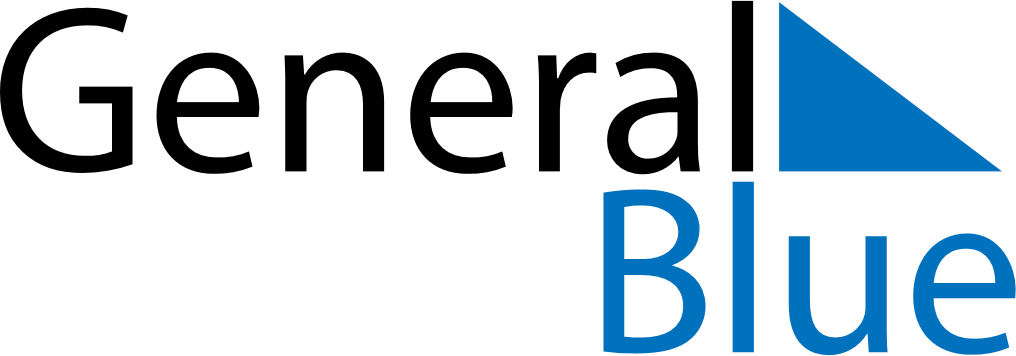 Q3 2019 CalendarCentral African RepublicQ3 2019 CalendarCentral African RepublicQ3 2019 CalendarCentral African RepublicQ3 2019 CalendarCentral African RepublicQ3 2019 CalendarCentral African RepublicQ3 2019 CalendarCentral African RepublicQ3 2019 CalendarCentral African RepublicJuly 2019July 2019July 2019July 2019July 2019July 2019July 2019July 2019July 2019MONTUETUEWEDTHUFRISATSUN1223456789910111213141516161718192021222323242526272829303031August 2019August 2019August 2019August 2019August 2019August 2019August 2019August 2019August 2019MONTUETUEWEDTHUFRISATSUN123456678910111213131415161718192020212223242526272728293031September 2019September 2019September 2019September 2019September 2019September 2019September 2019September 2019September 2019MONTUETUEWEDTHUFRISATSUN1233456789101011121314151617171819202122232424252627282930Aug 11: Feast of the Sacrifice (Eid al-Adha)Aug 13: Independence DayAug 15: Assumption